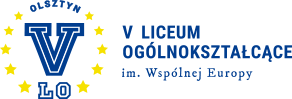 Aktualizacja danych osobowych ucznia Rok szkolny …………………… Dane osobowe dziecka Data urodzenia  	                   Miejsce urodzenia 	 	 	   Obywatelstwo Adres zamieszkania dziecka Kod                                    Miejscowość Adres zameldowania dziecka ( jeśli jest inny niż adres zamieszkania) Ulica                                                                                                                                              Nr domu             Nr lokalu Kod                                    Miejscowość Dane rodziców/ prawnych opiekunówAdres zamieszkania matki/opiekunki   	 	                Adres zamieszkania ojca/opiekuna  ( jeśli inny niż adres zamieszkania dziecka)	 	 	    ( jeśli inny niż adres zamieszkania dziecka)Ulica                                                           Nr domu     Nr lokalu   	 	        Ulica                                                                  Nr domu          Nr lokalu      Kod                                              Miejscowość 	 	 	 	                  Kod                                               Miejscowość Oświadczam, że dane przedłożone w niniejszym podaniu są zgodne z stanem faktycznym. Niniejszym dobrowolnie wyrażam zgodę na przetwarzanie danych osobowych zawartych w niniejszym formularzu w związku ze spełnieniem obowiązku nauki mojego dziecka w V Liceum Ogólnokształcącym im. Wspólnej Europy w Olsztynie oraz organowi założycielskiemu i organowi uprawnionemu do nadzoru nad jednostkami oświatowymi w zakresie związanym z procesem kształcenia i przetwarzania tych danych przez te podmioty. Przetwarzanie danych odbywać się będzie zgodnie z ustawą o ochronie danych osobowych( tj. Dz. U. z 2002r. Nr. 101, poz.926 z późniejszymi zmianami) Przyjmuję do wiadomości, że przysługuje mi prawo wglądu do przetwarzanych danych osobowych i poprawiania ich w siedzibie szkoły. Czytelny podpis matki/ opiekuna prawnego 	                                  Czytelny podpis ojca/ opiekuna prawnego 	 - - - - Dane matki/ prawnej opiekunki dzieckaDane ojca/prawnego opiekuna dziecka Imię 	 	             Nazwisko               Imię   	           Nazwisko Telefon kontaktowy  	 	    Telefon kontaktowy Adres mailowy 	 	 	     Adres mailowy Stopień pokrewieństwaStopień pokrewieństwa- - 